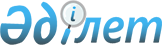 О создании Республиканского государственного казенного предприятия "Военизированная аварийно-спасательная служба "Комiр" и ликвидации казенного предприятия "Военизированная горноспасательная часть угольной промышленности Республики Казахстан"Постановление Правительства Республики Казахстан от 28 февраля 2000 года N 307

      В целях совершенствования работы по предупреждению и ликвидации чрезвычайных ситуаций природного и техногенного характера, профилактическому обслуживанию организаций в угольной промышленности республики, осуществления принципа единоначалия в руководстве аварийно-спасательными службами отрасли Правительство Республики Казахстан постановляет: 

      1. Создать Республиканское государственное казенное предприятие "Военизированная аварийно-спасательная служба "Комiр" Агентства Республики Казахстан по чрезвычайным ситуациям" (далее - Предприятие). 

      2. Основным предметом деятельности Предприятия определить: 

      1) спасение и эвакуация людей при авариях на обслуживаемых предприятиях угольной промышленности, оказание им первой медицинской помощи непосредственно на рабочем месте и в ходе эвакуации; 

      2) тушение пожаров, ликвидация последствий взрывов газа и пыли, горных ударов, загазований и затоплений горных выработок, выполнение других специальных работ, проводимых в чрезвычайных и аварийных ситуациях на обслуживаемых объектах. 

      3. Определить органом государственного управления Предприятием, а также органом, осуществляющим по отношению к нему функции субъекта права государственной собственности, Агентство Республики Казахстан по чрезвычайным ситуациям. 

      4. Агентству Республики Казахстан по чрезвычайным ситуациям, в установленном законодательством порядке: 

      1) утвердить устав Предприятия; 

      2) обеспечить государственную регистрацию Предприятия в органах юстиции; 

      3) принять иные меры, вытекающие из настоящего постановления. 

      5. Ликвидировать казенное предприятие "Военизированная горноспасательная часть угольной промышленности Республики Казахстан". 

      6. Министерству энергетики, индустрии и торговли Республики Казахстан в установленном порядке провести ликвидацию казенного предприятия "Военизированная горноспасательная часть угольной промышленности Республики Казахстан", имущество оставшееся после ликвидации, передать Агентству Республики Казахстан по чрезвычайным ситуациям. 

      6-1. Согласиться с предложением Агентства Республики Казахстан по чрезвычайным ситуациям о возложении обязательств казенного предприятия "Военизированная горноспасательная часть угольной промышленности Республики Казахстан" за вред, причиненный жизни и здоровью работников при выполнении ими служебных обязанностей, на Предприятие. 

      Сноска. Дополнено пунктом 6-1 - постановлением Правительства РК от 4 августа 2000 г. N 1195 P001195_ . 

      7. Утратил силу постановлением Правительства РК от 05.08.2013 № 796.

      8. Настоящее постановление вступает в силу со дня подписания. 

 

     Премьер-Министр     Республики Казахстан

(Специалисты: Умбетова А.М.,              Склярова И.В.)       
					© 2012. РГП на ПХВ «Институт законодательства и правовой информации Республики Казахстан» Министерства юстиции Республики Казахстан
				